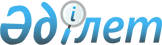 Астрахан аудандық мәслихатының 2015 жылғы 25 желтоқсандағы № 5С-49-3 "2016-2018 жылдарға арналған аудандық бюджет туралы" шешіміне өзгерістер енгізу туралыАқмола облысы Астрахан аудандық мәслихатының 2016 жылғы 30 маусымдағы № 6С-6-2 шешімі. Ақмола облысының Әділет департаментінде 2016 жылғы 13 шілдеде № 5443 болып тіркелді      РҚАО-ның ескертпесі.

      Құжаттың мәтінінде түпнұсқаның пунктуациясы мен орфографиясы сақталған.

      Қазақстан Республикасының 2008 жылғы 4 желтоқсандағы Бюджет кодексінің 106 бабының 4 тармағына, "Қазақстан Республикасындағы жергілікті мемлекеттік басқару және өзін-өзі басқару туралы" Қазақстан Республикасының 2001 жылғы 23 қаңтардағы Заңының 6 бабының 1 тармағының 1) тармақшасына сәйкес, Астрахан аудандық мәслихаты ШЕШІМ ЕТТІ:

      1. Астрахан аудандық мәслихатының "2016-2018 жылдарға арналған аудандық бюджет туралы" 2015 жылғы 25 желтоқсандағы № 5С-49-3 (Нормативтік құқықтық актілерді мемлекеттік тіркеу тізілімінде № 5212 тіркелген, 2016 жылғы 29 қаңтарда аудандық "Маяк" газетінде жарияланған) шешіміне келесі өзгерістер енгізілсін:

      1 тармақ жаңа редакцияда баяндалсын:

      "1. 2016-2018 жылдарға арналған аудандық бюджет 1, 2 және 3 қосымшаларға сәйкес, оның ішінде 2016 жылға келесі көлемдерде бекітілсін:

      1) кірістер – 2551558,2 мың теңге оның ішінде:

      салықтық түсімдер – 504110,0 мың теңге;

      салықтық емес түсімдер – 9385,0 мың теңге;

      негізгі капиталды сатудан түсетін түсімдер – 9954,0 мың теңге;

      трансферттер түсімі – 2028109,2 мың теңге;

      2) шығындар – 2584399,5 мың теңге;

      3) таза бюджеттік кредиттеу – 5879,0 мың теңге, оның ішінде:

      бюджеттік кредиттер – 15908,0 мың теңге;

      бюджеттік кредиттерді өтеу – 10029,0 мың теңге;

      4) қаржы активтерімен операциялар бойынша сальдо – 9497,0 мың теңге;

      қаржы активтерін сатып алу – 9497,0 мың теңге;

      мемлекеттің қаржы активтерін сатудан түсетін түсімдер – 0,0 мың теңге;

      5) бюджет тапшылығы (профициті) – -48217,3 мың теңге;

      6) бюджет тапшылығын қаржыландыру (профицитін пайдалану) – 48217,3 мың теңге.";

      көрсетілген шешімнің 1, 4, 5, 6 қосымшалары осы шешімнің 1, 2, 3, 4 қосымшаларына сәйкес жаңа редакцияда баяндалсын.

      2. Осы шешім Ақмола облысы Әділет департаментінде мемлекеттік тіркелген күннен бастап күшіне енеді және 2016 жылдың 1 қаңтарынан бастап қолданысқа енгізіледі.



      "КЕЛІСІЛДІ"



      30.06.2016 ж.

 2016 жылға арналған аудандық бюджет 2016 жылға арналған республикалық бюджеттің нысаналы  трансферттері мен бюджеттік несиелері 2016 жылға облыстық бюджеттен нысаналы трансферттер 2016 жылға ауылдық округтердің, ауылдардың бюджеттік бағдарламалары
					© 2012. Қазақстан Республикасы Әділет министрлігінің «Қазақстан Республикасының Заңнама және құқықтық ақпарат институты» ШЖҚ РМК
				
      Астрахан аудандық мәслихатының
сессия төрағасы

Д.Сағадатов

      Астрахан аудандық мәслихатының
хатшысы

М.Қожахмет

      Астрахан ауданының әкімі

Т.Ерсейітов
Астрахан аудандық
мәслихатының 2016 жылғы
30 маусымдағы № 6С-6-2
шешіміне1 қосымшаАстрахан аудандық
мәслихатының 2015 жылғы
25 желтоқсандағы № 5С-49-3
шешіміне 1 қосымшаСанаты 

Санаты 

Санаты 

Санаты 

Сома, мың теңге

Сыныбы

Сыныбы

Сыныбы

Сома, мың теңге

Ішкі сыныбы

Ішкі сыныбы

Сома, мың теңге

Атауы

Сома, мың теңге

I. КІРІСТЕР

2551558,2

1

Салықтық түсімдер

504110,0

01

Табыс салығы

27020,0

2

Жеке табыс салығы

27020,0

03

Әлеуметтік салық

191520,0

1

Әлеуметтік салық

191520,0

04

Меншікке салынатын салықтар

229684,0

1

Мүлікке салынатын салықтар

179959,0

3

Жер салығы

6200,0

4

Көлік құралдарына салынатын салық

35950,0

5

Бірыңғай жер салығы

7575,0

05

Тауарларға, жұмыстарға және қызметтерге салынатын ішкі салықтар

51786,0

2

Акциздер

4200,0

3

Табиғи және басқа да ресурстарды пайдаланғаны үшін түсетін түсімдер

35000,0

4

Кәсіпкерлік және кәсіби қызметті жүргізгені үшін алынатын алымдар

12586,0

08

Заңдық маңызы бар әрекеттерді жасағаны және (немесе) оған уәкілеттігі бар мемлекеттік органдар немесе лауазымды адамдар құжаттар бергені үшін алынатын міндетті төлемдер

4100,0

1

Мемлекеттік баж

4100,0

2

Салықтық емес түсімдер

9385,0

01

Мемлекеттік меншіктен түсетін кірістер

2285,0

5

Мемлекет меншігіндегі мүлікті жалға беруден түсетін кірістер

1673,0

7

Мемлекеттік бюджеттен берілген кредиттер бойынша сыйақылар

12,0

9

Мемлекет меншігінен түсетін басқа да кірістер

600,0

04

Мемлекеттік бюджеттен қаржыландырылатын, сондай-ақ Қазақстан Республикасы Ұлттық Банкінің бюджетінен (шығыстар сметасынан) ұсталатын және қаржыландырылатын мемлекеттік мекемелер салатын айыппұлдар, өсімпұлдар, санкциялар, өндіріп алулар

600,0

1

Мұнай секторы ұйымдарынан түсетін түсімдерді қоспағанда, мемлекеттік бюджеттен қаржыландырылатын, сондай-ақ Қазақстан Республикасы Ұлттық Банкінің бюджетінен (шығыстар сметасынан) ұсталатын және қаржыландырылатын мемлекеттік мекемелер салатын айыппұлдар, өсімпұлдар, санкциялар, өндіріп алулар

600,0

06

Басқа да салықтық емес түсімдер

6500,0

1

Басқа да салықтық емес түсімдер

6500,0

3

Негізгі капиталды сатудан түсетін түсімдер

9954,0

01

Мемлекеттік мекемелерге бекітілген мемлекеттік мүлікті сату

4950,0

1

Мемлекеттік мекемелерге бекітілген мемлекеттік мүлікті сату

4950,0

03

Жерді және материалдық емес активтерді сату

5004,0

1

Жерді сату

5004,0

4

Трансферттер түсімі

2028109,2

02

Мемлекеттік басқарудың жоғары тұрған органдарынан түсетін трансферттер

2028109,2

2

Облыстық бюджеттен түсетін трансферттер

2028109,2

Функционалдық топ

Функционалдық топ

Функционалдық топ

Функционалдық топ

Сома

Бюджеттік бағдарламалардың әкімшісі

Бюджеттік бағдарламалардың әкімшісі

Бюджеттік бағдарламалардың әкімшісі

Сома

Бағдарлама

Бағдарлама

Сома

Атауы

Сома

II. ШЫҒЫНДАР

2584399,5

01

Жалпы сипаттағы мемлекеттiк қызметтер 

281806,5

112

Аудан (облыстық маңызы бар қала) мәслихатының аппараты 

18584,9

001

Аудан (облыстық маңызы бар қала) мәслихатының қызметін қамтамасыз ету жөніндегі қызметтер 

18208,9

003

Мемлекеттік органның күрделі шығыстары

376,0

122

Аудан (облыстық маңызы бар қала) әкiмінің аппараты 

70709,4

001

Аудан (облыстық маңызы бар қала) әкiмінің қызметін қамтамасыз ету жөніндегі қызметтер

70709,4

123

Қаладағы аудан, аудандық маңызы бар қала, кент, ауыл, ауылдық округ әкімінің аппараты

147172,6

001

Қаладағы аудан, аудандық маңызы бар қаланың, кент, ауыл, ауылдық округ әкімінің қызметін қамтамасыз ету жөніндегі қызметтер

147172,6

458

Ауданның (облыстық маңызы бар қаланың) тұрғын үй-коммуналдық шаруашылығы, жолаушылар көлігі және автомобиль жолдары бөлімі

9561,0

001

Жергілікті деңгейде тұрғын үй-коммуналдық шаруашылығы, жолаушылар көлігі және автомобиль жолдары саласындағы мемлекеттік саясатты іске асыру жөніндегі қызметтер

9561,0

459

Ауданның (облыстық маңызы бар қаланың) экономика және қаржы бөлімі

27792,6

001

Ауданның (облыстық маңызы бар қаланың) экономикалық саясатын қалыптастыру мен дамыту, мемлекеттік жоспарлау, бюджеттік атқару және коммуналдық меншігін басқару саласындағы мемлекеттік саясатты іске асыру жөніндегі қызметтер 

25408,0

003

Салық салу мақсатында мүлікті бағалауды жүргізу

761,1

010

Жекешелендіру, коммуналдық меншікті басқару, жекешелендіруден кейінгі қызмет және осыған байланысты дауларды реттеу

1500,0

015

Мемлекеттік органның күрделі шығыстары

123,5

494

Ауданның (облыстық маңызы бар қаланың) кәсіпкерлік және өнеркәсіп бөлімі 

7986,0

001

Жергілікті деңгейде кәсіпкерлікті және өнеркәсіпті дамыту саласындағы мемлекеттік саясатты іске асыру жөніндегі қызметтер

7986,0

02

Қорғаныс

5903,5

122

Аудан (облыстық маңызы бар қала) әкiмінің аппараты

5903,5

005

Жалпыға бірдей әскери міндетті атқару шеңберіндегі іс-шаралар

1494,0

006

Аудан (облыстық маңызы бар қала) ауқымындағы төтенше жағдайлардың алдын алу және оларды жою

4209,5

007

Аудандық (қалалық) ауқымдағы дала өрттерінің, сондай-ақ мемлекеттік өртке қарсы қызмет органдары құрылмаған елді мекендерде өрттердің алдын алу және оларды сөндіру жөніндегі іс-шаралар

200,0

03

Қоғамдық тәртіп, қауіпсіздік, құқықтық, сот, қылмыстық - атқару қызметі 

897,5

458

Ауданның (облыстық маңызы бар қаланың) тұрғын үй-коммуналдық шаруашылығы, жолаушылар көлігі және автомобиль жолдары бөлімі

897,5

021

Елді мекендерде жол қозғалысы қауіпсіздігін қамтамасыз ету

897,5

04

Бiлiм беру

1752788,8

464

Ауданның (облыстық маңызы бар қаланың) білім бөлімі

1694504,8

001

Жергілікті деңгейде білім беру саласындағы мемлекеттік саясатты іске асыру жөніндегі қызметтер

15021,0

003

Жалпы білім беру

1412628,3

005

Ауданның (облыстық маңызы бар қаланың) мемлекеттiк бiлiм беру мекемелер үшiн оқулықтар мен оқу-әдістемелік кешендерді сатып алу және жеткiзу

20127,0

006

Балаларға қосымша білім беру

26380,0

009

Мектепке дейінгі тәрбие мен оқыту ұйымдарының қызметін қамтамасыз ету

88580,0

015

Жетім баланы (жетім балаларды) және ата-аналарының қамқорынсыз қалған баланы (балаларды) күтіп-ұстауға қамқоршыларға (қорғаншыларға) ай сайынға ақшалай қаражат төлемі

14995,0

022

Жетім баланы (жетім балаларды) және ата-анасының қамқорлығынсыз қалған баланы (балаларды) асырап алғаны үшін Қазақстан азаматтарына біржолғы ақша қаражатын төлеуге арналған төлемдер

638,0

040

Мектепке дейінгі білім беру ұйымдарында мемлекеттік білім беру тапсырысын іске асыруға

92707,0

067

Ведомстволық бағыныстағы мемлекеттік мекемелерінің және ұйымдарының күрделі шығыстары

23428,5

465

Ауданның (облыстық маңызы бар қаланың) дене шынықтыру және спорт бөлімі

58284,0

017

Балалар мен жасөспірімдерге спорт бойынша қосымша білім беру

58284,0

06

Әлеуметтiк көмек және әлеуметтiк қамсыздандыру

93703,6

123

Қаладағы аудан, аудандық маңызы бар қала, кент, ауыл, ауылдық округ әкімінің аппараты

22910,6

003

Мұқтаж азаматтарға үйінде әлеуметтiк көмек көрсету

22910,6

451

Ауданның (облыстық маңызы бар қаланың) жұмыспен қамту және әлеуметтік бағдарламалар бөлімі

69435,0

001

Жергілікті деңгейде халық үшін әлеуметтік бағдарламаларды жұмыспен қамтуды қамтамасыз етуді іске асыру саласындағы мемлекеттік саясатты іске асыру жөніндегі қызметтер

20270,1

002

Жұмыспен қамту бағдарламасы

14580,0

005

Мемлекеттік атаулы әлеуметтік көмек 

145,0

006

Тұрғын үйге көмек көрсету

1250,0

007

Жергілікті өкілетті органдардың шешімі бойынша мұқтаж азаматтардың жекелеген топтарына әлеуметтік көмек

11157,2

010

Үйден тәрбиеленіп оқытылатын мүгедек балаларды материалдық қамтамасыз ету

458,0

011

Жәрдемақыларды және басқа да әлеуметтік төлемдерді есептеу, төлеу мен жеткізу бойынша қызметтерге ақы төлеу

200,0

014

Мұқтаж азаматтарға үйде әлеуметтiк көмек көрсету

1273,7

016

18 жасқа дейінгі балаларға мемлекеттік жәрдемақылар

2300,0

017

Мүгедектерді оңалту жеке бағдарламасына сәйкес, мұқтаж мүгедектерді міндетті гигиеналық құралдармен және ымдау тілі мамандарының қызмет көрсетуін, жеке көмекшілермен қамтамасыз ету

6562,0

025

Өрлеу жобасы бойынша келісілген қаржылай көмекті енгізу

8192,0

050

Қазақстан Республикасында мүгедектердің құқықтарын қамтамасыз ету және өмір сүру сапасын жақсарту жөніндегі 2012-2018 жылдарға арналған іс-шаралар жоспарын іске асыру

3047,0

458

Ауданның (облыстық маңызы бар қаланың) тұрғын үй-коммуналдық шаруашылығы, жолаушылар көлігі және автомобиль жолдары бөлімі

78,0

050

Қазақстан Республикасында мүгедектердің құқықтарын қамтамасыз ету және өмір сүру сапасын жақсарту жөніндегі 2012-2018 жылдарға арналған іс-шаралар жоспарын іске асыру

78,0

464

Ауданның (облыстық маңызы бар қаланың) білім бөлімі

1280,0

030

Патронат тәрбиешілерге берілген баланы (балаларды) асырап бағу

1280,0

07

Тұрғын үй-коммуналдық шаруашылық

80538,1

123

Қаладағы аудан, аудандық маңызы бар қала, кент, ауыл, ауылдық округ әкімінің аппараты

28959,5

008

Елді мекендердегі көшелерді жарықтандыру

10286,0

009

Елді мекендердің санитариясын қамтамасыз ету

1123,5

011

Елді мекендерді абаттандыру мен көгалдандыру

17550,0

458

Ауданның (облыстық маңызы бар қаланың) тұрғын үй-коммуналдық шаруашылығы, жолаушылар көлігі және автомобиль жолдары бөлімі

37578,6

003

Мемлекеттік тұрғын үй қорының сақталуын ұйымдастыру

100,0

012

Сумен жабдықтау және су бұру жүйесінің жұмыс істеуі

925,0

018

Елді мекендерді абаттандыру және көгалдандыру

11553,6

026

Ауданның (облыстық маңызы бар қаланың) коммуналдық меншігіндегі жылу жүйелерін қолдануды ұйымдастыру

25000,0

472

Ауданның (облыстық маңызы бар қаланың) құрылыс, сәулет және қала құрылысы бөлімі

14000,0

058

Елді мекендердегі сумен жабдықтау және су бұру жүйелерін дамыту

14000,0

08

Мәдениет, спорт, туризм және ақпараттық кеңістiк

187511,3

455

Ауданның (облыстық маңызы бар қаланың) мәдениет және тілдерді дамыту бөлімі

107000,7

001

Жергілікті деңгейде тілдерді және мәдениетті дамыту саласындағы мемлекеттік саясатты іске асыру жөніндегі қызметтер

5392,0

003

Мәдени - демалыс жұмысын қолдау

55680,0

006

Аудандық (қалалық) кiтапханалардың жұмыс iстеуi

26936,5

007

Мемлекеттік тілді және Қазақстан халқының басқа да тілдерін дамыту 

6753,8

032

Ведомстволық бағыныстағы мемлекеттік мекемелерінің және ұйымдарының күрделі шығыстары

12238,4

456

Ауданның (облыстық маңызы бар қаланың) ішкі саясат бөлімі

22513,9

001

Жергілікті деңгейде ақпарат, мемлекеттілікті нығайту және азаматтардың әлеуметтік сенімділігін қалыптастыру саласында мемлекеттік саясатты іске асыру жөніндегі қызметтер

7692,5

002

Мемлекеттік ақпараттық саясат жүргізу жөніндегі қызметтер 

5349,0

003

Жастар саясаты саласында іс-шараларды іске асыру

9222,4

032

Ведомстволық бағыныстағы мемлекеттік мекемелерінің және ұйымдарының күрделі шығыстары

250,0

465

Ауданның (облыстық маңызы бар қаланың) дене шынықтыру және спорт бөлімі

57996,7

001

Жергілікті деңгейде дене шынықтыру және спорт саласындағы мемлекеттік саясатты іске асыру жөніндегі қызметтер

7157,3

004

Мемлекеттік органның күрделі шығыстары

100,0

006

Аудандық (облыстық маңызы бар қалалық) деңгейде спорттық жарыстар өткiзу

2019,0

007

Әртүрлі спорт түрлері бойынша аудан (облыстық маңызы бар қала) құрама командаларының мүшелерін дайындау және олардың облыстық спорт жарыстарына қатысуы

3720,4

032

Ведомстволық бағыныстағы мемлекеттік мекемелерінің және ұйымдарының күрделі шығыстары

45000,0

10

Ауыл, су, орман, балық шаруашылығы, ерекше қорғалатын табиғи аумақтар, қоршаған ортаны және жануарлар дүниесін қорғау, жер қатынастары

93373,0

459

Ауданның (облыстық маңызы бар қаланың) экономика және қаржы бөлімі

7152,0

099

Мамандардың әлеуметтік көмек көрсетуі жөніндегі шараларды іске асыру

7152,0

462

Ауданның (облыстық маңызы бар қаланың) ауыл шаруашылығы бөлімі

13187,0

001

Жергілікті деңгейде ауыл шаруашылығы саласындағы мемлекеттік саясатты іске асыру жөніндегі қызметтер

13187,0

463

Ауданның (облыстық маңызы бар қаланың) жер қатынастары бөлімі

14147,0

001

Аудан (облыстық маңызы бар қала) аумағында жер қатынастарын реттеу саласындағы мемлекеттік саясатты іске асыру жөніндегі қызметтер

14147,0

473

Ауданның (облыстық маңызы бар қаланың) ветеринария бөлімі

58887,0

001

Жергілікті деңгейде ветеринария саласындағы мемлекеттік саясатты іске асыру жөніндегі қызметтер

10235,0

007

Қаңғыбас иттер мен мысықтарды аулауды және жоюды ұйымдастыру

710,0

010

Ауыл шаруашылығы жануарларын сәйкестендіру жөніндегі іс-шараларды өткізу

300,0

011

Эпизоотияға қарсы іс-шаралар жүргізу

46642,0

047

Жануарлардың саулығы мен адамның денсаулығына қауіп төндіретін, алып қоймай (залалсыздандырылған) зарарсыздандырылған және қайта өнделген жануарлардың, жануарлардан алынатын өнімдер мен шикізаттың құнын иелеріне өтеу

1000,0

11

Өнеркәсіп, сәулет, қала құрылысы және құрылыс қызметі

10394,0

472

Ауданның (облыстық маңызы бар қаланың) құрылыс, сәулет және қала құрылысы бөлімі

10394,0

001

Жергілікті деңгейде құрылыс, сәулет және қала құрылысы саласындағы мемлекеттік саясатты іске асыру жөніндегі қызметтер

10394,0

12

Көлік және коммуникация

29794,1

123

Қаладағы аудан, аудандық маңызы бар қала, кент, ауыл, ауылдық округ әкімінің аппараты

5429,7

013

Аудандық маңызы бар қалаларда, кенттерде, ауылдарда, ауылдық округтерде автомобиль жолдарының жұмыс істеуін қамтамасыз ету

5429,7

458

Ауданның (облыстық маңызы бар қаланың) тұрғын үй-коммуналдық шаруашылығы, жолаушылар көлігі және автомобиль жолдары бөлімі

24364,4

023

Автомобиль жолдарының жұмыс істеуін қамтамасыз ету

24364,4

13

Басқалар

42958,7

123

Қаладағы аудан, аудандық маңызы бар қала, кент, ауыл, ауылдық округ әкімінің аппараты

32558,7

040

"Өңірлерді дамыту" Бағдарламасы шеңберінде өңірлерді экономикалық дамытуға жәрдемдесу бойынша шараларды іске асыру

32558,7

459

Ауданның (облыстық маңызы бар қаланың) экономика және қаржы бөлімі

10400,0

012

Ауданның (облыстық маңызы бар қаланың) жергілікті атқарушы органының резерві

10400,0

14

Борышқа қызмет көрсету

12,0

459

Ауданның (облыстық маңызы бар қаланың) экономика және қаржы бөлімі

12,0

021

Жергілікті атқарушы органдардың облыстық бюджеттен қарыздар бойынша сыйақылар мен өзге де төлемдерді төлеу бойынша борышына қызмет көрсету

12,0

15

Трансферттер

4718,4

459

Ауданның (облыстық маңызы бар қаланың) экономика және қаржы бөлімі

4718,4

006

Нысаналы пайдаланылмаған (толық пайдаланылмаған) трансферттерді қайтару 

2417,3

016

Нысаналы мақсатқа сай пайдаланылмаған нысаналы трансферттерді қайтару 

1032,3

054

Қазақстан Республикасының Ұлттық қорынан берілетін нысаналы трансферт есебінен республикалық бюджеттен бөлінген пайдаланылмаған (түгел пайдаланылмаған) нысаналы трансферттердің сомасын қайтару

0,8

051

Жергілікті өзін-өзі басқару органдарына берілетін трансферттер

1268,0

III. Таза бюджеттік кредиттеу

5879,0

Бюджеттік кредиттер

15908,0

10

Ауыл, су, орман, балық шаруашылығы, ерекше қорғалатын табиғи аумақтар, қоршаған ортаны және жануарлар дүниесін қорғау, жер қатынастары

15908,0

459

Ауданның (облыстық маңызы бар қаланың) экономика және қаржы бөлімі

15908,0

018

Мамандарды әлеуметтік қолдау шараларын іске асыруға берілетін бюджеттік кредиттер 

15908,0

Бюджеттік кредиттерді өтеу

10029,0

5

Бюджеттік кредиттерді өтеу

10029,0

1

Бюджеттік кредиттерді өтеу

10029,0

1

Мемлекеттік бюджеттен берілген бюджеттік кредиттерді өтеу

10029,0

IV. Қаржы активтерімен операциялар бойынша сальдо

9497,0

Қаржы активтерін сатып алу

9497,0

13

Басқалар

9497,0

458

Ауданның (облыстық маңызы бар қаланың) тұрғын үй-коммуналдық шаруашылығы, жолаушылар көлігі және автомобиль жолдары бөлімі

9497,0

065

Заңды тұлғалардың жарғылық капиталын қалыптастыру немесе ұлғайту

9497,0

Мемлекеттің қаржы активтерін сатудан түсетін түсімдер

0,0

V. Бюджет тапшылығы (профициті)

-48217,3

VI. Бюджет тапшылығын қаржыландыру (профицитін пайдалану)

48217,3

Астрахан аудандық
мәслихатының 2016 жылғы
30 маусымдағы № 6С-6-2
шешіміне 2 қосымшаАстрахан аудандық
мәслихатының 2015 жылғы
25 желтоқсандағы № 5С-49-3
шешіміне 4 қосымшаАтауы

Сома, мың теңге

БАРЛЫҒЫ

651929,0

Нысаналы ағымдағы трансферттер

636021,0

соның ішінде

Аудан (облыстық маңызы бар қала) мәслихатының аппараты 

2990,0

Жергілікті бюджеттен қаржыландырылатын азаматтық қызметшілердің еңбекақы төлемінің жаңа моделіне өту үшін, сондай-ақ олардың лауазымдық еңбекақысына ерекше еңбек жағдайлары үшін ай сайынғы үстемеақы төлеуге 

107,0

Әкімшілік мемлекеттік қызметкерлердің еңбегіне ақы төлеу деңгейінің артуына

2883,0

Аудан (облыстық маңызы бар қала) әкiмінің аппараты 

8754,0

Жергілікті бюджеттен қаржыландырылатын азаматтық қызметшілердің еңбекақы төлемінің жаңа моделіне өту үшін, сондай-ақ олардың лауазымдық еңбекақысына ерекше еңбек жағдайлары үшін ай сайынғы үстемеақы төлеуге 

1631,0

Әкімшілік мемлекеттік қызметкерлердің еңбегіне ақы төлеу деңгейінің артуына

7123,0

Қаладағы аудан, аудандық маңызы бар қала, кент, ауыл, ауылдық округ әкімінің аппараты

37121,2

Жергілікті бюджеттен қаржыландырылатын азаматтық қызметшілердің еңбекақы төлемінің жаңа моделіне өту үшін, сондай-ақ олардың лауазымдық еңбекақысына ерекше еңбек жағдайлары үшін ай сайынғы үстемеақы төлеуге 

14386,2

Әкімшілік мемлекеттік қызметкерлердің еңбегіне ақы төлеу деңгейінің артуына

22735,0

Ауданның (облыстық маңызы бар қаланың) жұмыспен қамту және әлеуметтік бағдарламалар бөлімі

15913,7

Өрлеу жобасы бойынша келісілген ақшалай көмекті енгізуге

7492,0

Жергілікті бюджеттен қаржыландырылатын азаматтық қызметшілердің еңбекақы төлемінің жаңа моделіне өту үшін, сондай-ақ олардың лауазымдық еңбекақысына ерекше еңбек жағдайлары үшін ай сайынғы үстемеақы төлеуге

811,7

Мүгедектердің міндетті гигиеналық құралдармен қамтамасыз ету нормасын арттыруға

3047,0

Әкімшілік мемлекеттік қызметкерлердің еңбегіне ақы төлеу деңгейінің артуына

3409,0

Азаматтық жағдайы актілерін тіркеу бойынша жергілікті атқарушы органдарының штат санын ұлғайтуына

1154,0

Ауданның (облыстық маңызы бар қаланың) мәдениет және тілдерді дамыту бөлімі

25147,0

Жергілікті бюджеттен қаржыландырылатын азаматтық қызметшілердің еңбекақы төлемінің жаңа моделіне өту үшін, сондай-ақ олардың лауазымдық еңбекақысына ерекше еңбек жағдайлары үшін ай сайынғы үстемеақы төлеуге

24192,0

Әкімшілік мемлекеттік қызметкерлердің еңбегіне ақы төлеу деңгейінің артуына

955,0

Ауданның (облыстық маңызы бар қаланың) ішкі саясат бөлімі

2246,9

Жергілікті бюджеттен қаржыландырылатын азаматтық қызметшілердің еңбекақы төлемінің жаңа моделіне өту үшін, сондай-ақ олардың лауазымдық еңбекақысына ерекше еңбек жағдайлары үшін ай сайынғы үстемеақы төлеуге

1285,9

Әкімшілік мемлекеттік қызметкерлердің еңбегіне ақы төлеу деңгейінің артуына

961,0

Ауданның (облыстық маңызы бар қаланың) тұрғын үй-коммуналдық шаруашылығы, жолаушылар көлігі және автомобиль жолдары бөлімі

1908,0

Мүгедектерге қызмет көрсетуге бағдарланған ұйымдар орналасқан жерлерде жол белгілерін және нұсқауларды орнатуға

78,0

Жергілікті бюджеттен қаржыландырылатын азаматтық қызметшілердің еңбекақы төлемінің жаңа моделіне өту үшін, сондай-ақ олардың лауазымдық еңбекақысына ерекше еңбек жағдайлары үшін ай сайынғы үстемеақы төлеуге

231,0

Әкімшілік мемлекеттік қызметкерлердің еңбегіне ақы төлеу деңгейінің артуына

1599,0

Ауданның (облыстық маңызы бар қаланың) экономика және қаржы бөлімі

4951,0

Жергілікті бюджеттен қаржыландырылатын азаматтық қызметшілердің еңбекақы төлемінің жаңа моделіне өту үшін, сондай-ақ олардың лауазымдық еңбекақысына ерекше еңбек жағдайлары үшін ай сайынғы үстемеақы төлеуге

190,0

Әкімшілік мемлекеттік қызметкерлердің еңбегіне ақы төлеу деңгейінің артуына

4761,0

Ауданың (облыстық маңызы бар қала) ауыл шаруашылығы бөлімі

3718,0

Жергілікті бюджеттен қаржыландырылатын азаматтық қызметшілердің еңбекақы төлемінің жаңа моделіне өту үшін, сондай-ақ олардың лауазымдық еңбекақысына ерекше еңбек жағдайлары үшін ай сайынғы үстемеақы төлеуге

165,0

Әкімшілік мемлекеттік қызметкерлердің еңбегіне ақы төлеу деңгейінің артуына

1844,0

Ауыл шаруашылық саласындағы жергілікті атқарушы органдарының штат санын ұлғайтуына

1709,0

Ауданның (облыстық маңызы бар қаланың) жер қатынастары бөлімі

2220,0

Жергілікті бюджеттен қаржыландырылатын азаматтық қызметшілердің еңбекақы төлемінің жаңа моделіне өту үшін, сондай-ақ олардың лауазымдық еңбекақысына ерекше еңбек жағдайлары үшін ай сайынғы үстемеақы төлеуге

232,0

Әкімшілік мемлекеттік қызметкерлердің еңбегіне ақы төлеу деңгейінің артуына

1988,0

Ауданның (облыстық маңызы бар қаланың) білім бөлімі

518997,2

Мектепке дейінгі білім беру ұйымдарында мемлекеттік білім беру тапсырысын жүзеге асыруға

92707,0

Экономикалық тұрақтылықты қамтамасыз етуге

3125,0

Жергілікті бюджеттен қаржыландырылатын азаматтық қызметшілердің еңбекақы төлемінің жаңа моделіне өту үшін, сондай-ақ олардың лауазымдық еңбекақысына ерекше еңбек жағдайлары үшін ай сайынғы үстемеақы төлеуге

420322,2

Әкімшілік мемлекеттік қызметкерлердің еңбегіне ақы төлеу деңгейінің артуына

2843,0

Ауданның (облыстық маңызы бар қаланың) дене шынықтыру және спорт бөлімі

4147,0

Жергілікті бюджеттен қаржыландырылатын азаматтық қызметшілердің еңбекақы төлемінің жаңа моделіне өту үшін, сондай-ақ олардың лауазымдық еңбекақысына ерекше еңбек жағдайлары үшін ай сайынғы үстемеақы төлеуге

3145,0

Әкімшілік мемлекеттік қызметкерлердің еңбегіне ақы төлеу деңгейінің артуына

1002,0

Ауданның (облыстық маңызы бар қаланың) құрылыс, сәулет және қала құрылысы бөлімі

2008,0

Жергілікті бюджеттен қаржыландырылатын азаматтық қызметшілердің еңбекақы төлемінің жаңа моделіне өту үшін, сондай-ақ олардың лауазымдық еңбекақысына ерекше еңбек жағдайлары үшін ай сайынғы үстемеақы төлеуге

105,0

Әкімшілік мемлекеттік қызметкерлердің еңбегіне ақы төлеу деңгейінің артуына

1903,0

Ауданның (облыстық маңызы бар қаланың) ветеринария бөлімі

4417,0

Жергілікті бюджеттен қаржыландырылатын азаматтық қызметшілердің еңбекақы төлемінің жаңа моделіне өту үшін, сондай-ақ олардың лауазымдық еңбекақысына ерекше еңбек жағдайлары үшін ай сайынғы үстемеақы төлеуге

107,0

Әкімшілік мемлекеттік қызметкерлердің еңбегіне ақы төлеу деңгейінің артуына

1222,0

Ветеринария облысында жергілікті атқарушы органдарының штат санын қамтамасыз етуге

3088,0

Ауданның (облыстық маңызы бар қаланың) кәсіпкерлік және өнеркәсіп бөлімі 

1482,0

Жергілікті бюджеттен қаржыландырылатын азаматтық қызметшілердің еңбекақы төлемінің жаңа моделіне өту үшін, сондай-ақ олардың лауазымдық еңбекақысына ерекше еңбек жағдайлары үшін ай сайынғы үстемеақы төлеуге

228,0

Әкімшілік мемлекеттік қызметкерлердің еңбегіне ақы төлеу деңгейінің артуына

1254,0

Бюджеттік несиелер

15908,0

Ауданның (облыстық маңызы бар қаланың) экономика және қаржы бөлімі

15908,0

Ауылдық елді мекендердегі әлеуметтік сала қызметкерлерін әлеуметтік қолдау көрсету шараларын жүзеге асыру үшін бюджеттік несиелер

15908,0

Астрахан аудандық
мәслихатының 2016 жылғы
30 маусымдағы № 6С-6-2
шешіміне 3 қосымшаАстрахан аудандық
мәслихатының 2015 жылғы
25 желтоқсандағы № 5С-49-3
шешіміне 5 қосымшаАтауы

Сома, мың тенге

БАРЛЫҒЫ

160821,2

Ағымдағы нысаналы трансферттер 

160821,2

соның ішінде

Ауданның (облыстық маңызы бар қаланың) білім бөлімі

2405,0

Патронат тәрбиешілерге тапсырылған баланы (балаларды) қамтамасыз етуге

1280,0

Негізгі орта және жалпы білім беретін мемлекеттік мекемелерде электрондық оқулықтармен жарақтандыруға

1125,0

Ауданның (облыстық маңызы бар қаланың) жұмыспен қамту және әлеуметтік бағдарламалар бөлімі

1678,2

Ұлы Отан соғысындағы Жеңістің 71 жылдығына арналған бір жолғы материалдық көмекті төлеуге

1678,2

Ауданның (облыстық маңызы бар қаланың) тұрғын үй-коммуналдық шаруашылық, жолаушылар көлігі және автомобиль жолдары бөлімі

20000,0

Астрахан ауылының көше жолдарын ағымдағы жөндеуге

20000,0

Ауданның (облыстық маңызы бар қаланың) дене шынықтыру және спорт бөлімі

89096,0

Балалар жасөспірімдер спорттық мектептердің шығындарын тапсыру

19096,0

Футбол алаңы және жеңіл атлетика жолақтары үшін жасанды жабынды, көрермендерге трибуна сатып алу және орнату

45000,0

Астрахан ауылындағы стадионның ағымдағы жөндеуі

25000,0

Ауданның (облыстық маңызы бар қаланың) ветеринария бөлімі

47642,0

Эпизоотияға қарсы іс-шаралар жүргізу

46642,0

Санитарлық союға бағытталатын бруцеллезбен ауыратын ауыл шаруашылығы жануарларының (ірі және ұсақ қара мал) құнын өтеуге (50%-ға дейін)

1000,0

Астрахан аудандық
мәслихатының 2016 жылғы
30 маусымдағы № 6С-6-2
шешіміне 4 қосымшаАстрахан аудандық
мәслихатының 2015 жылғы
25 желтоқсандағы № 5С-49-3
шешіміне 6 қосымшаБюджеттік бағдарламалардың әкімшісі

Бюджеттік бағдарламалардың әкімшісі

Бюджеттік бағдарламалардың әкімшісі

Сома, мың теңге

Бағдарлама

Бағдарлама

Сома, мың теңге

Атауы

Сома, мың теңге

Барлығы

237031,1

Астрахан ауылдық округі

123

Қаладағы аудан, аудандық маңызы бар қала, кент, ауыл, ауылдық округ әкімінің аппараты

69266,9

001

Қаладағы аудан, аудандық маңызы бар қала, кент, ауыл, ауылдық округ әкімінің қызметін қамтамасыз ету жөніндегі қызметтер

18190,0

003

Мұқтаж азаматтарға үйінде әлеуметтiк көмек көрсету

3815,0

008

Елді мекендердегі көшелерді жарықтандыру

8454,0

009

Елді мекендердің санитариясын қамтамасыз ету

770,5

011

Елді мекендерді абаттандыру мен көгалдандыру

12400,0

013

Аудандық маңызы бар қалаларда, кенттерде, ауылдарда, ауылдық округтерде автомобиль жолдарының жұмыс істеуін қамтамасыз ету

2829,7

040

"Өңірлерді дамыту" Бағдарламасы шеңберінде өңірлерді экономикалық дамытуға жәрдемдесу бойынша шараларды іске асыру

22807,7

Бесбидайық ауылдық округі

123

Қаладағы аудан, аудандық маңызы бар қала, кент, ауыл, ауылдық округ әкімінің аппараты

9848,0

001

Қаладағы аудан, аудандық маңызы бар қала, кент, ауыл, ауылдық округ әкімінің қызметін қамтамасыз ету жөніндегі қызметтер

9648,0

013

Аудандық маңызы бар қалаларда, кенттерде, ауылдарда, ауылдық округтерде автомобиль жолдарының жұмыс істеуін қамтамасыз ету

200,0

Есіл ауылдық округі

123

Қаладағы аудан, аудандық маңызы бар қала, кент, ауыл, ауылдық округ әкімінің аппараты

13538,6

001

Қаладағы аудан, аудандық маңызы бар қала, кент, ауыл, ауылдық округ әкімінің қызметін қамтамасыз ету жөніндегі қызметтер

11453,6

003

Мұқтаж азаматтарға үйінде әлеуметтiк көмек көрсету

1885,0

013

Аудандық маңызы бар қалаларда, кенттерде, ауылдарда, ауылдық округтерде автомобиль жолдарының жұмыс істеуін қамтамасыз ету

200,0

Жалтыр ауылдық округі

123

Қаладағы аудан, аудандық маңызы бар қала, кент, ауыл, ауылдық округ әкімінің аппараты

28840,5

001

Қаладағы аудан, аудандық маңызы бар қала, кент, ауыл, ауылдық округ әкімінің қызметін қамтамасыз ету жөніндегі қызметтер

16756,0

003

Мұқтаж азаматтарға үйінде әлеуметтiк көмек көрсету

5326,5

008

Елді мекендердегі көшелерді жарықтандыру

1832,0

009

Елді мекендердің санитариясын қамтамасыз ету

353,0

011

Елді мекендерді абаттандыру мен көгалдандыру

150,0

013

Аудандық маңызы бар қалаларда, кенттерде, ауылдарда, ауылдық округтерде автомобиль жолдарының жұмыс істеуін қамтамасыз ету

200,0

040

"Өңірлерді дамыту" Бағдарламасы шеңберінде өңірлерді экономикалық дамытуға жәрдемдесу бойынша шараларды іске асыру

4223,0

Жарсуат ауылдық округі

123

Қаладағы аудан, аудандық маңызы бар қала, кент, ауыл, ауылдық округ әкімінің аппараты

6221,0

001

Қаладағы аудан, аудандық маңызы бар қала, кент, ауыл, ауылдық округ әкімінің қызметін қамтамасыз ету жөніндегі қызметтер

6021,0

013

Аудандық маңызы бар қалаларда, кенттерде, ауылдарда, ауылдық округтерде автомобиль жолдарының жұмыс істеуін қамтамасыз ету

200,0

Колутон ауылдық округі

123

Қаладағы аудан, аудандық маңызы бар қала, кент, ауыл, ауылдық округ әкімінің аппараты

12191,0

001

Қаладағы аудан, аудандық маңызы бар қала, кент, ауыл, ауылдық округ әкімінің қызметін қамтамасыз ету жөніндегі қызметтер

10862,0

003

Мұқтаж азаматтарға үйінде әлеуметтiк көмек көрсету

1129,0

013

Аудандық маңызы бар қалаларда, кенттерде, ауылдарда, ауылдық округтерде автомобиль жолдарының жұмыс істеуін қамтамасыз ету

200,0

Қызылжар ауылдық округі

123

Қаладағы аудан, аудандық маңызы бар қала, кент, ауыл, ауылдық округ әкімінің аппараты

11864,0

001

Қаладағы аудан, аудандық маңызы бар қала, кент, ауыл, ауылдық округ әкімінің қызметін қамтамасыз ету жөніндегі қызметтер

9828,0

003

Мұқтаж азаматтарға үйінде әлеуметтiк көмек көрсету

1836,0

013

Аудандық маңызы бар қалаларда, кенттерде, ауылдарда, ауылдық округтерде автомобиль жолдарының жұмыс істеуін қамтамасыз ету

200,0

Николаев ауылдық округі

123

Қаладағы аудан, аудандық маңызы бар қала, кент, ауыл, ауылдық округ әкімінің аппараты

17960,0

001

Қаладағы аудан, аудандық маңызы бар қала, кент, ауыл, ауылдық округ әкімінің қызметін қамтамасыз ету жөніндегі қызметтер

10021,0

003

Мұқтаж азаматтарға үйінде әлеуметтiк көмек көрсету

1335,0

011

Елді мекендерді абаттандыру мен көгалдандыру

5000,0

013

Аудандық маңызы бар қалаларда, кенттерде, ауылдарда, ауылдық округтерде автомобиль жолдарының жұмыс істеуін қамтамасыз ету

200,0

040

"Өңірлерді дамыту" Бағдарламасы шеңберінде өңірлерді экономикалық дамытуға жәрдемдесу бойынша шараларды іске асыру

1404,0

Новочеркасск ауылдық округі

123

Қаладағы аудан, аудандық маңызы бар қала, кент, ауыл, ауылдық округ әкімінің аппараты

12820,0

001

Қаладағы аудан, аудандық маңызы бар қала, кент, ауыл, ауылдық округ әкімінің қызметін қамтамасыз ету жөніндегі қызметтер

9510,0

003

Мұқтаж азаматтарға үйінде әлеуметтiк көмек көрсету

1325,0

013

Аудандық маңызы бар қалаларда, кенттерде, ауылдарда, ауылдық округтерде автомобиль жолдарының жұмыс істеуін қамтамасыз ету

200,0

040

"Өңірлерді дамыту" Бағдарламасы шеңберінде өңірлерді экономикалық дамытуға жәрдемдесу бойынша шараларды іске асыру

1785,0

Острогор ауылдық округі

123

Қаладағы аудан, аудандық маңызы бар қала, кент, ауыл, ауылдық округ әкімінің аппараты

10874,0

001

Қаладағы аудан, аудандық маңызы бар қала, кент, ауыл, ауылдық округ әкімінің қызметін қамтамасыз ету жөніндегі қызметтер

8392,0

003

Мұқтаж азаматтарға үйінде әлеуметтiк көмек көрсету

2282,0

013

Аудандық маңызы бар қалаларда, кенттерде, ауылдарда, ауылдық округтерде автомобиль жолдарының жұмыс істеуін қамтамасыз ету

200,0

Первомайка ауылдық округі

123

Қаладағы аудан, аудандық маңызы бар қала, кент, ауыл, ауылдық округ әкімінің аппараты

16578,1

001

Қаладағы аудан, аудандық маңызы бар қала, кент, ауыл, ауылдық округ әкімінің қызметін қамтамасыз ету жөніндегі қызметтер

12011,0

003

Мұқтаж азаматтарға үйінде әлеуметтiк көмек көрсету

2028,1

013

Аудандық маңызы бар қалаларда, кенттерде, ауылдарда, ауылдық округтерде автомобиль жолдарының жұмыс істеуін қамтамасыз ету

200,0

040

"Өңірлерді дамыту" Бағдарламасы шеңберінде өңірлерді экономикалық дамытуға жәрдемдесу бойынша шараларды іске асыру

2339,0

Староколутон ауылдық округі

123

Қаладағы аудан, аудандық маңызы бар қала, кент, ауыл, ауылдық округ әкімінің аппараты

10700,0

001

Қаладағы аудан, аудандық маңызы бар қала, кент, ауыл, ауылдық округ әкімінің қызметін қамтамасыз ету жөніндегі қызметтер

9539,0

003

Мұқтаж азаматтарға үйінде әлеуметтiк көмек көрсету

961,0

013

Аудандық маңызы бар қалаларда, кенттерде, ауылдарда, ауылдық округтерде автомобиль жолдарының жұмыс істеуін қамтамасыз ету

200,0

Ұзынкөл ауылдық округі

123

Қаладағы аудан, аудандық маңызы бар қала, кент, ауыл, ауылдық округ әкімінің аппараты

8711,0

001

Қаладағы аудан, аудандық маңызы бар қала, кент, ауыл, ауылдық округ әкімінің қызметін қамтамасыз ету жөніндегі қызметтер

8090,0

003

Мұқтаж азаматтарға үйінде әлеуметтiк көмек көрсету

421,0

013

Аудандық маңызы бар қалаларда, кенттерде, ауылдарда, ауылдық округтерде автомобиль жолдарының жұмыс істеуін қамтамасыз ету

200,0

Каменка ауылы

123

Қаладағы аудан, аудандық маңызы бар қала, кент, ауыл, ауылдық округ әкімінің аппараты

7618,0

001

Қаладағы аудан, аудандық маңызы бар қала, кент, ауыл, ауылдық округ әкімінің қызметін қамтамасыз ету жөніндегі қызметтер

6851,0

003

Мұқтаж азаматтарға үйінде әлеуметтiк көмек көрсету

567,0

013

Аудандық маңызы бар қалаларда, кенттерде, ауылдарда, ауылдық округтерде автомобиль жолдарының жұмыс істеуін қамтамасыз ету

200,0

